Załącznik graficznydo zarządzenia Nr 184/2021Burmistrza Sulejowaz dnia 15 października 2021r.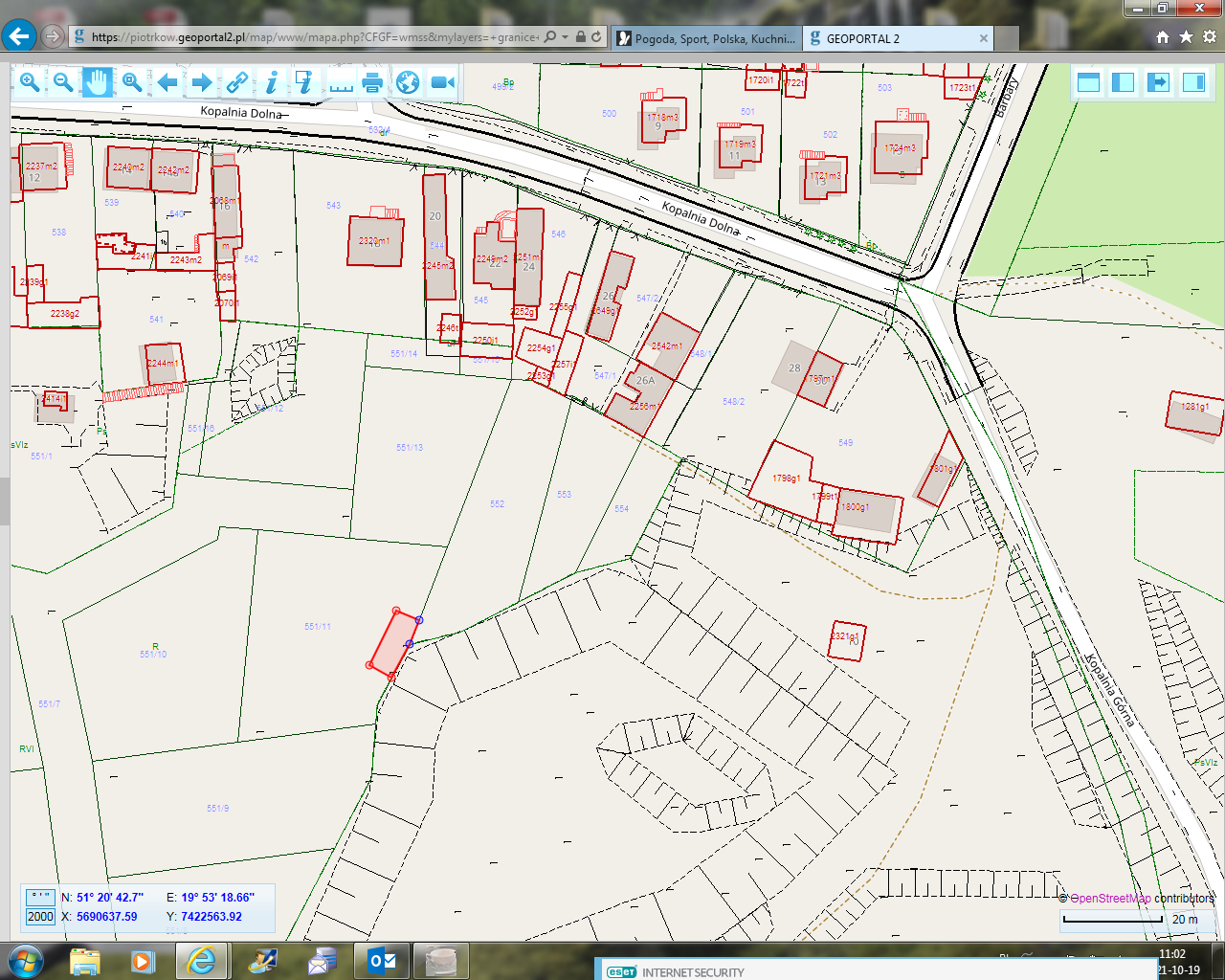 Opracowanie własne na podstawie Geoportalu Powiatu Piotrkowskiego